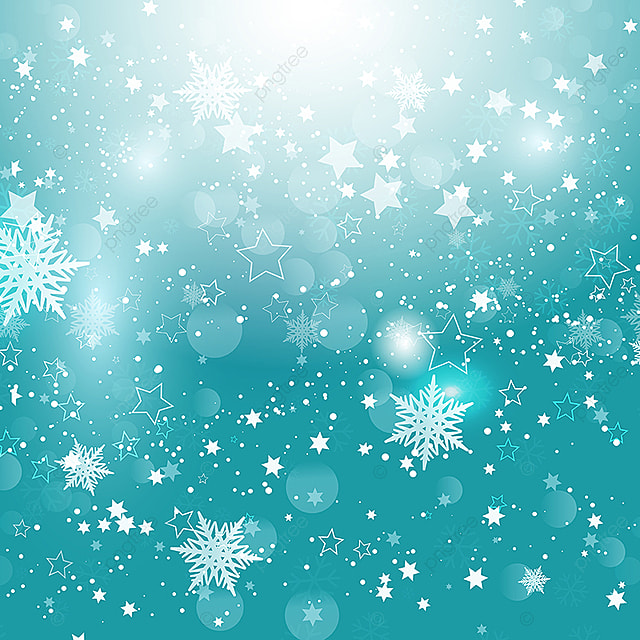 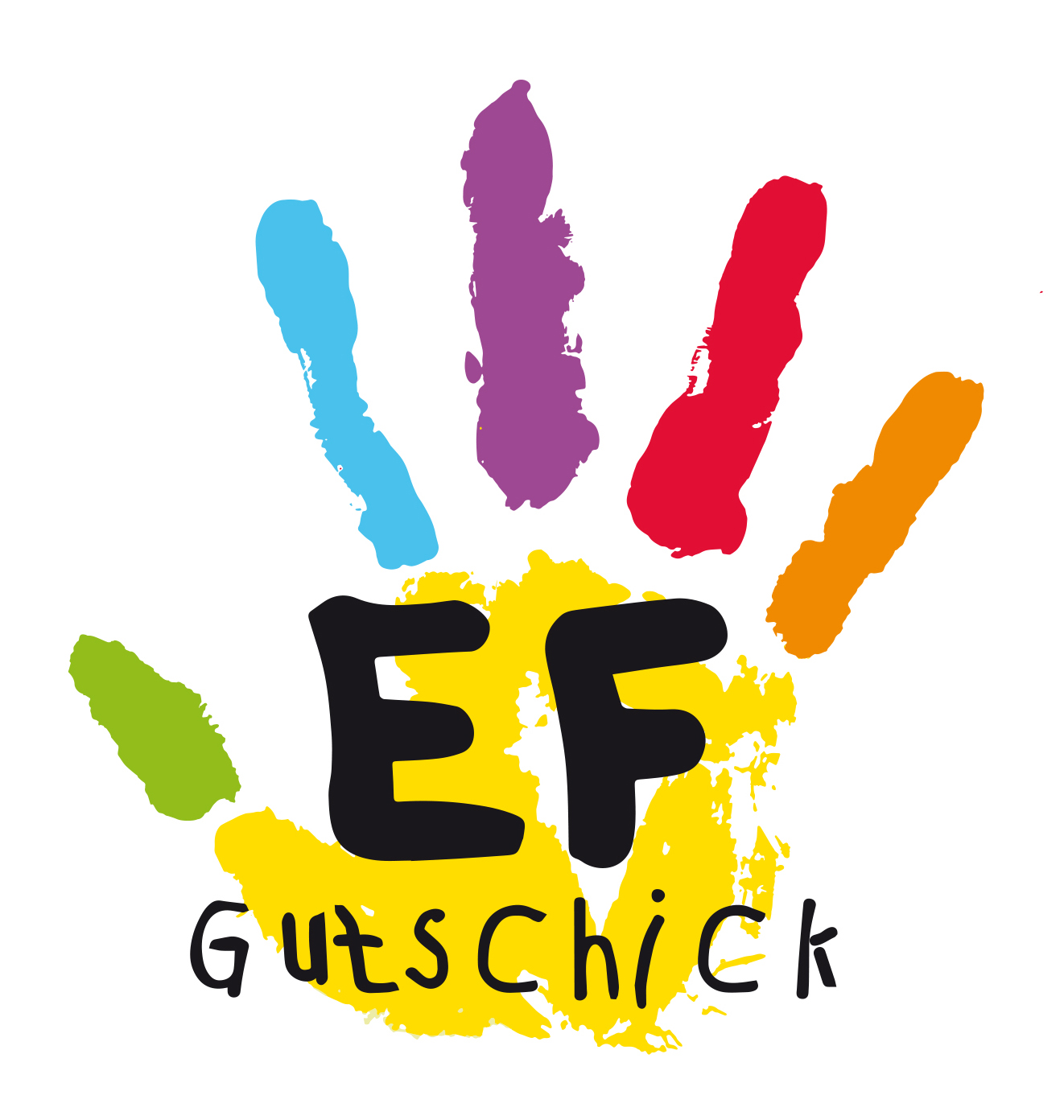 Liebe Eltern des Kindergartens und der Schule Gutschick„Dezember–Zauber“ in der Schule GutschickDer Adventskalender 2020 öffnet bald das letzte Fenster. Wir vom Elternforum danken Ihnen und Ihren Kindern für die Beiträge, die wir jeden Tag im Dezember zusammen geniessen durften.Hier finden Sie noch die letzten Ideen und Vorschläge, die es nicht hinter ein Fenster geschafft haben, wir aber gerne erwähnen wollen:M.B. aus dem 1. KindergartenGeschichte und GedichtJ.U. aus der Klasse von Frau MäderRezept: "Bombica": Kleine Kekskugeln aus Plazma-Kekse, Kakaopulver und Kokosraspeln.K.S. aus der Klasse 2K. hat Lust ein Bild zu malen. T.T. aus der Klasse 2aT. hat Lust ein Bild zu malen. Vielleicht eine Ski- oder Schlittelpiste –, das hat ihm im Winter immer Spass gemacht.M.W. aus der Klasse 2aM. wird eine Adventskerze mitnehmen. Eventuell wird ein Ständer dazu gebastelt oder ein Adventskranz gestaltet.A.A. aus der Klasse 2bSam Sam GeschichteD. C. aus der Klasse 2bMalenG.E. aus der Klasse 2bJedes Kind bekommt ein Mandarinli und eine Christbaumkerze, die es hineinstecken kann.Eine Orange mit Nägeli bestecken und den Duft geniessen.E.Y. aus der Klasse 2bEinen Grittibänz backen, Weihnachtsschmuck, WichtelJ.I. aus der Klasse 3aAdventskalender basteln. Kinder verstecken sich gegenseitig Geschenke, die das Kind suchen muss.M.M. aus der Klasse 3aEinfaches Rezept: Vorbereitung Weizen für Slava. Slava ist nur bei serbischen Orthodoxen vertreten (9. Dezember)Y.Y. aus der Klasse 3aEinfache Rezepte ausprobieren.B.H. aus der Klasse 3bMuffins: Eier, Butter, Zucker, Mehl, Milch, Extra Vanille, Backpulver > 30 Min. in den 250°-BackofenD.C. aus der Klasse 3bMalenF.R. aus der Klasse 3bRezept "Mini-Strudel mit Äpfeln": 1. Abgepackter Blätterteig, 2. Äpfel, 3. Rohzucker, 5. Rosinen, 6. Zimt; Die Äpfel in einer Schüssel in kleine Stücke schneiden, mit den anderen Zutaten mischen. Den Teig auswallen und Rechtecke schneiden. Die Äpfel in die Mitte des Teigs geben, einrollen und kleine Schnitte darüber machen. Ofen 160-170° C für ca. 15-20 Min.Y.A. aus der Klasse 3bKuchenrezept schreibenN.J aus der Klasse 3bIn der Klasse das Wichtespiel machen. Eine weihnachtssuppe kochen und Sternebrötli backen.O.A. aus der Klasse 3bSpielzeug basteln (Schleim)A.T. aus der Klasse 3bGrittibänz oder Guetzli backen. Ein Buch lesen, z.B. "Das Eselchen und der kleine Engel".A.A. aus der Klasse 4aBilderbücher: "Ein Geschenk vom Nikolaus", "Mirjams Geschenk", "Amahl und die Könige aus dem Morgenland"Geschichten: "Die Lawine in der Christnacht", "Die Legende vom Nikolaus von Myra"L.B. aus der Klasse 4aKlassenzimmer weihnachtlich dekorieren – Bei uns gehört die Weihnachtsdeko zur grossen Tradition.Y.T. aus der Klasse 4aMalenY.Y. aus der Klasse 4aMalenR.S. aus der Klasse 4bEinen Duft-Adventskalender organisieren und jeden Morgen oder jeweils nach dem Advents-Sonntag einen Kreis bilden, einen Tupfer mit der Duftnote verteilen und vielleicht 1-2 Seiten aus dem Buch "Weihnachtsbriefe von Felix" vorlesen (lassen). – Kerzen dürfen nicht fehlen!Der Vorstand des Elternforums hat sich am 28. Oktober getroffen um den Elternworkshop vom 17. November zu organisieren. Nach langem Reden sind wir jedoch zum Schluss gekommen, dass wir dieses Mal etwas für die Schulkinder machen wollen, da dieses Jahr leider viele tolle Aktivitäten der Schule abgesagt werden mussten.Herzlichen Dank für all Ihre Ideen.Freundliche GrüsseElternforum Gutschick